Projekt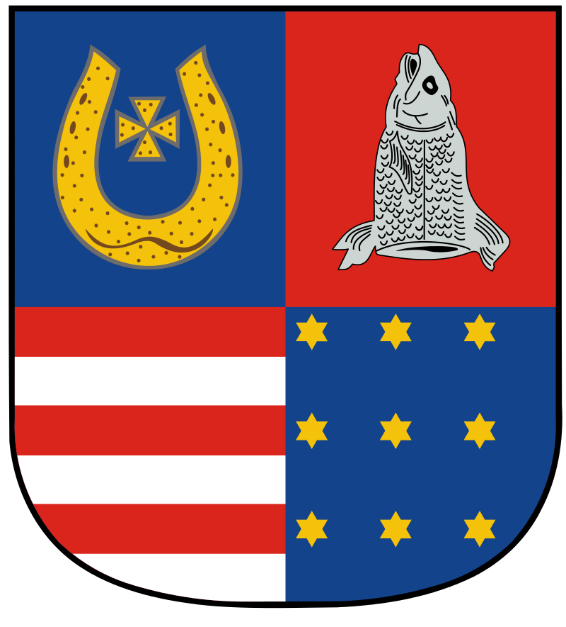 ANEKS NR 1 DO PLANU GOSPODARKI NISKOEMISYJNEJ DLA GMINY LIPNIK  NA LATA 2016-2020Lipnik, listopad 2020r.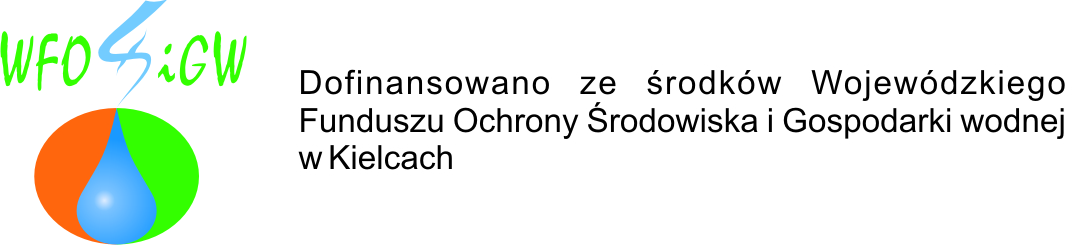 Plan Gospodarki Niskoemisyjnej dla Gminy Lipnik na lata 2016-2020 został przyjęty uchwałą nr   XXIV/190/2016 Rady Gminy w Lipniku w sprawie przyjęcia Planu Gospodarki Niskoemisyjnej dla Gminy Lipnik. Dokument przeszedł pozytywną weryfikację Wojewódzkiego Funduszu Ochrony Środowiska i Gospodarki Wodnej w Kielcach.PGN dla Gminy Lipnik to strategiczny dokument, mający wpływ na lokalną gospodarkę ekologiczną i energetyczną. Potrzeba sporządzenia i realizacji Planu gospodarki niskoemisyjnej wynika z zobowiązań, określonych w ratyfikowanym przez Polskę Protokole z Kioto oraz w pakiecie klimatyczno-energetycznym, przyjętym przez Komisję Europejską w grudniu 2008 rok. Protokół ten przewiduje do roku 2020:-	redukcję emisji gazów cieplarnianych o przynajmniej 20 % w stosunku do poziomu w roku bazowym (w niniejszym Planie przyjęto rok 2005), -	zwiększenie udziału zużycia energii z odnawialnych źródeł do 20 % w ogólnym zużyciu energii, -	redukcję zużycia energii pierwotnej o 20 %. Opracowanie niniejszego aneksu do Planu Gospodarki Niskoemisyjnej dla Gminy Lipnik na lata 2016-2020 wynika z pojawienia się nowej inwestycji o charakterze niskoemisyjnym planowanej do realizacji przez Gminę LipnikAneks wprowadza następujące zmiany:Rozszerza się lata realizacji celów wskazanych w dokumencie  dla Gminy Lipnik do roku 2022 W rozdziale 6.5 Harmonogram zadaniowo-czasowy dodaje się tabelę 6.3. Harmonogram zadań do realizacji w latach 2021-2022 i jednocześnie wprowadza się nowe zadanie pn.: Termomodernizacja budynków użyteczności publicznej w Gminie LipnikWprowadza się opis typów projektów mających znaczenie dla osiągnięcia celów PGN do realizacji w latach 2021 -2022Podliczenie efektów realizacji zadań nastąpi w roku 2023Jednocześnie  rokiem bazowym dla liczenia efektów energetycznych w PGN pozostanie rok 2010 r.Zadanie planowane na lata 2021-2022 będą realizowane, pod warunkiem otrzymania przez Gminę na nie dofinansowania. Dodaje się do punktu 6.5 Harmonogram zadaniowo-czasowy tabelę 6.3. Harmonogram zadań do realizacji w latach 2021-2022Tabela 6.3. Harmonogram zadań do realizacji w latach 2021-2022TYPY PROJEKTÓW MAJĄCYCH ZNACZENIE DLA OSIĄGNIĘCIA CELÓW PGN do realizacji w latach 2021 -2022Wytwarzanie i dystrybucja energii pochodzącej ze źródeł odnawialnych, w tym: przebudowa i modernizacja (w tym zakup urządzeń) infrastruktury, służącej do wytwarzania energii elektrycznej i cieplnej, pochodzącej ze wszystkich źródeł odnawialnych (energia wodna, wiatru, słoneczna, geotermalna, biogazu, biomasy) z możliwością podłączenia do sieci dystrybucyjnej/ przesyłowej, budowa lub modernizacja jednostek wytwarzania energii elektrycznej i ciepła w wysokosprawnej kogeneracji z OZE i trigeneracji, z możliwością podłączenia do sieci dystrybucyjnej/ przesyłowej, Efektywność energetyczna i odnawialne źródła energii w przedsiębiorstwach wsparcie projektów dotyczących poprawy efektywności energetycznej (z uwzględnieniem OZE wykorzystywanej na potrzeby własne) przedsiębiorstw, mające na celu zmniejszenie zużycia i strat wody, energii elektrycznej, energii cieplnej.  Poprawa efektywności energetycznej z wykorzystaniem odnawialnych źródeł energii w sektorze publicznym i mieszkaniowym wsparcie projektów dotyczących modernizacji energetycznej budynków użyteczności publicznej oraz budynków mieszkalnych wielorodzinnych i jednorodzinnych wraz z wymianą wyposażenia tych obiektów na energooszczędne. d) działania inwestycyjne w obszarze zużycia energii w transporcie (transport publiczny, tabor gminny, transport prywatny i komercyjny), w tym poprzez wdrażanie systemów organizacji ruchu oraz wymiany taboru na niskoemisyjny, także elektryczny. Poprawa efektywności energetycznej w obszarze oświetlenia ulicznego oaz oświetlenia wewnętrznego i zewnętrznego obiektów. L.p.Rodzaj działania/ nazwa zadaniaZakresPodmiot odpowiedzialnyPlanowane lata realizacjiKoszt w PLNŹródła finasowaniaRedukcja emisji CO2 Mg/rokZmniejszenie zużycia energii finalnej MWh/rokIlość energii wytworzona z OZE MWh/rok1Termomodernizacja budynków użyteczności publicznej w Gminie Lipnik.Modernizacja przegrody ściana wewnętrzna, strop wewnętrzny, docieplenie dachu, wymiana stolarki okiennej i drzwiowej, modernizacja systemu ciepłej wody użytkowej - montaż  pomp ciepła, modernizacja przegrody ściana zewnętrzna  modernizacja systemu grzewczego  w tym: wymiana kotła, wymiana grzejników, montaż termostatów, montaż ogrzewania podłogowego,  orurowanie i osprzęt, dostosowanie przewodów kominowych.Montaż instalacji OZE, wymian oświetlenia na energooszczędne typu LED.Projekt obejmuje budynki: remiza w miejscowości Usarzów, remiza w miejscowości Słoptów.Gmina Lipnik2021-2022700 000,00 złRPO Województwa Świętokrzyskiego na lata 2014-2020 Oś 3 3. Efektywna i zielona energia Działanie 3.3 Poprawa efektywności energetycznej z wykorzystaniem odnawialnych źródeł energii w sektorze publicznym i mieszkaniowym. Środki własne Gminy, środki z WFOŚiGW w Kielcach357,57109,5920,13